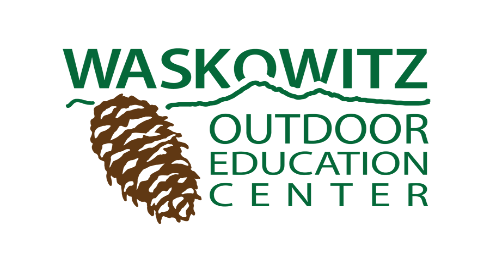 Waskowitz Outdoor School Covid-19 Safety Plan Highlights Spring 2022Waskowitz has been working closely with Washington Department of Health and the Governor’s Office to ensure our safety plan includes the required safety practices to keep your student safe during their overnight outdoor education experience at Waskowitz.Covid safe practices include:All staff and teachers are fully vaccinated.All outdoor school students (6th grade and high school leaders) will be tested prior to arrival at Waskowitz if they are not vaccinated. The testing will occur at the school prior to departing for Waskowitz.   Students will sleep in beds with alternate heads facing wall or feet facing wall.  Ventilation through open windows and air purification systems will keep fresh air flowing through dorms.While hiking, exploring, or investigating in the outdoors mask are optional. Student will be encouraged to choose their comfort level when outdoors.  We will practice social distancing during outdoor programs.In order to monitor and contact trace in the unlikely event a positive case occurs at outdoor school:Student meals will be served in the dining hall with windows down, to increase air circulation.Students will sit at an assigned table, for contact tracing if necessary.Masking for added safetyMasks will be optional.Individual decisions by staff and students to mask during outdoor activities will be supported and encouraged.Non school district visitors will not be allowed on Waskowitz Property during your students’ week at Waskowitz.Extra SanitationCaretakers have increased their cleaning and sanitizing routine using approved products.  Each morning cabin leaders will conduct a system screen- if a student has any COVID symptoms, the student will be tested on site. If positive, they will be immediately isolated and parents will be called to pick up their student. Parents of students in close contact with the positive student will be tested, and their parents informed.  During the summer and fall of 2021 Highline Public Schools and Waskowitz provided several safe overnight programs. Waskowitz will not compromise on the safety of your student.  We look forward to welcoming your student to Waskowitz!